О проведении совместных закупок                                                Уважаемые коллеги!В сентябре 2018 года планируется проведение совместного электронного аукциона на поставку моторного топлива на 4 квартал 2018 года для заправки автомобильного  транспорта, оборудованного средствами идентификации, или по топливным картам.Необходимо внести изменения в план закупок и в план-график до 23.08. 2018 года (включительно) в части:         - способ определения поставщика – совместный электронный аукцион- наименование объекта закупки  – «Поставка моторного топлива»- срок размещения  заказа – сентябрь 2018 года- срок исполнения контракта – декабрь 2018 года;- планируемый срок (сроки отдельных этапов) поставки товаров (выполнения работ, оказания услуг: - в соответствии с условиями контракта;- планируемая периодичность поставки товаров (выполнения работ, оказания услуг) – в соответствии с условиями контракта - размер обеспечения исполнения контракта – 5% В плане закупок и плане графике выбрать коды КТРУ:19.20.21.125-00001  Бензин автомобильный АИ-92 экологического класса не ниже К5 (розничная реализация)19.20.21.135-00001 Бензин автомобильный АИ-95 экологического класса не ниже К5 (розничная реализация)19.20.21.315-00002 Топливо дизельное летнее экологического класса не ниже К5 (розничная поставка)19.20.21.325-00002 Топливо дизельное зимнее экологического класса не ниже К5 (розничная поставка)В системе АЦК «Госзаказ» необходимо перевести заявку по определению поставщика на статус «Согласование мэра» и прикрепить к заявке не менее 4 документов с разными категориями вложений (обоснование НМЦК, описание объекта закупки, проект контракта, информация для подготовки извещения и документации для аукциона).Во вкладке «Условия размещения заявки» в сведениях о лоте предусмотреть возможность одностороннего отказа стороны контракта от исполнения контракта и возможность изменить условия контракта в соответствии со ст. 95 44-ФЗ от 05.04.2013г, а также в требованиях и преимуществах выбрать требование об отсутствии в реестре недобросовестных поставщиков (подрядчиков, исполнителей) информации об участнике закупки (в соответствии с частью 1.1 статьи 31 Федерального закона № 44-ФЗ). Во вкладке «Дополнительная информация» предусмотреть возможность проведения совместных торгов, во вкладке «Объект закупки» - «Описание условий поставки»: срок поставки – с момента заключения контракта, но не ранее 01.10.2018  по 31.12.2018 включительно (4 квартал).Уважаемые заказчики, обращаем Ваше внимание, во вкладке «Условия размещения заявки» - «Информация об обеспечении» - обязательно указывайте номер лицевых счетов; во вкладке «Описание условий поставки» - «Место»: прописывайте как в п.6.1 информации для подготовки извещения и документации для аукционов!Образцы и рекомендации по заполнению: информация по подготовке извещения и документации по проведению электронного аукциона, описания объекта закупки, обоснования НМЦК, проекта контракта, представлены в Приложении. Также информация для ознакомления представлена на официальном     сайте        управления    муниципального заказа администрации г. Белгорода https://www.umz31.ruПо вопросам, касающимся заполнения заявки, внесения изменений в план закупок и в план-график обращаться по т. 23-30-84; 23-30-83.Руководитель управлениямуниципального заказа                                                               Н.Ю.БеспаловаЗАЯВКАна определение поставщика (подрядчика, исполнителя) путем проведения электронного аукциона__________________________________________________________________________(наименование заказчика)просит провести закупку товара для обеспечения нужд городского округа «Город Белгород» :Поставка моторного топлива на 4 квартал 2018 года Прошу включить в состав комиссии по проведению данной закупки уполномоченных представителей (Ф.И.О., должность, телефон, адрес электронной почты должностного лица заказчика, прошедшего профессиональную переподготовку или повышение квалификации в сфере закупок, специальных знаний, относящихся к объекту закупки):1.__________________________________________________________________2.__________________________________________________________________3.__________________________________________________________________Направляю информацию, необходимую для подготовки документации об электронном аукционе, в том числе приложения, являющиеся неотъемлемой частью документации:1. Описание объекта закупки в соответствии с требованиями ст. 33 Федерального закона от 05.04.2013 года № 44-ФЗ «О контрактной системе в сфере закупок товаров, работ, услуг для обеспечения государственных и муниципальных нужд» (в виде технического задания, спецификации), содержащее в том числе показатели, позволяющие определить соответствие закупаемых товаров, работ, услугтребованиям, установленным заказчиком. Проектно-сметная документация и другие документы с описанием объекта закупки на ____л. на бумажном и электронном носителях (приложение 1);2. Проект муниципального контракта, контракта муниципального бюджетного учреждения или предприятия  (необходимое оставить) на ____л. на бумажном и электронном носителях (приложение 2).3. Обоснование начальной (максимальной) цены муниципального контракта, цены контракта (необходимое оставить), с указанием метода определения в соответствии со ст. 22 Федерального закона № 44-ФЗ (при использовании метода сопоставимых рыночных цен и тарифного метода прикладываются документы, на основании которых выполнен расчет)      на ____л. на бумажном и электронном носителях (приложение 3).Ф.И.О., телефон, адрес электронной почты работника контрактной службы (контрактного управляющего), ответственного за закупку (за заключение контракта).ИНФОРМАЦИЯдля подготовки извещения и документации для аукционов КОНТРАКТ № на поставку моторного топлива г. Белгород                                                                                      «____» «__________» 201_ г.________________________________________________________________________________именуемый в дальнейшем Заказчик, в лице ______________________________________________________________________________________________________________________________________________(наименование Заказчика и лица, подписывающие контракт от  имени Заказчика, перечислены  в приложении № 5 раздела II «Информационная карта совместного аукциона» документации о совместном аукционе. Заполняется  Заказчиком при размещении в единой информационной системе в соответствии с ч.2 ст.83.2 Федерального закона № 44-ФЗ без своей подписи проекта контракта),  действующего на основании _____________________________________,   с     одной    стороны,     и_______________________________________________________, именуемое в дальнейшем Поставщик, в лице ____________________________________________________, действующего на основании ______________________________________________, с другой стороны,  именуемые вместе Стороны, в соответствии с требованиями Федерального закона от 05.04.2013 года № 44-ФЗ «О контрактной системе в сфере закупок товаров, работ, услуг для обеспечения государственных и муниципальных нужд» (далее Федеральный закон №44-ФЗ) на основании протокола подведения итогов совместного электронного аукциона от «____»________2018 г.            № ____________, заключили настоящий контракт (далее –Контракт)  о нижеследующем:ПРЕДМЕТ КОНТРАКТА1.1. В соответствии с настоящим контрактом Поставщик обязуется поставить моторное топливо (далее - ГСМ) в количестве и ассортименте, указанном в Спецификации (Приложение № 1), являющейся неотъемлемой частью настоящего Контракта, в сроки, установленные в пункте 3.8. настоящего Контракта, для заправки по пластиковым смарт-картам (топливным картам (далее – Карты) или  заправки автомобильного транспорта Заказчика, оборудованного средствами идентификации,  посредством использования Системы, включающей считывающие устройства технологии бесконтактной идентификации транспортных средств, совместимых со средствами идентификации Заказчика, (форма заправки при наличии у Поставщика возможности осуществлять отпуск моторного топлива как по  топливным картам, так и с использованием RFID-меток, осуществляется по выбору Заказчика) через автозаправочные станции (АЗС) Поставщика, расположенные в границах территории города Белгорода и Белгородской области, указанные в Приложении № 2, а Заказчик обязуется принять и  оплатить  ГСМ на условиях настоящего Контракта.1.2. Идентификационный код закупки _____________________________________ЦЕНА КОНТРАКТА2.1. Максимальное значение цены контракта составляет _______________ (цифрами и прописью) рублей ___ коп, с учетом налогов, сборов и других обязательных платежей) в том числе НДС (_____) ______________________ (указать числом и прописью) (в случае, если Поставщик освобожден от уплаты НДС, то слова "в том числе НДС" заменяются на слова "НДС не облагается"). Максимальное значение цены за литр моторного топлива устанавливается в размере, уменьшенном от указанного в обосновании начальной максимальной цены (согласно приложению № 3 документации о совместном аукционе «Обоснование Н(М)ЦК), пропорционально изменению цены с  начальной максимальной цены, установленной  для совместного аукциона, до максимальной значения цены контакта, установленной для моторного топлива по  итогам совместного аукциона (заполняется по итогам аукциона). Цена контракта (ЦК) определяется по формуле:i-Количество видов топлива. Значение показателя: от 1 до 5 (АИ-92, АИ-95, АИ-98,  летнее дизельное топливо, зимнее дизельное топливо)j- количество отпусков бензина. Значение показателя не фиксировано: от 1 до nЦji– цена единицы товара, установленная на АЗС Поставщика, на момент отпуска   i-го вида топлива Заказчику в j-ой поставке, но не более максимальной цены за единицу товара, установленной контрактом; Кji– количество Товара i-го вида топлива  в j-ой поставке.2.2. В цену настоящего Контракта включены все расходы Поставщика, в том числе:общая стоимость поставляемого товара, погрузка, разгрузка, хранение, отпуск товара, таможенное оформление, страхование, уплата всех налогов, пошлин, сборов, других обязательных платежей, установленных действующим законодательством Российской Федерации, иные расходы Поставщика, связанные с исполнением настоящего Контракта.Сумма, подлежащая уплате Заказчиком Исполнителю - юридическому лицу или физическому лицу, в том числе зарегистрированному в качестве индивидуального предпринимателя, уменьшается на размер налогов, сборов и иных обязательных платежей в бюджеты бюджетной системы Российской Федерации, связанных с оплатой Контракта, если в соответствии с законодательством Российской Федерации о налогах и сборах такие налоги, сборы и иные обязательные платежи подлежат уплате в бюджеты бюджетной системы Российской Федерации Заказчиком.2.3. Цена Контракта может быть снижена по соглашению сторон без изменения предусмотренных Контрактом качества, количества товара, указанного в Спецификации, и иных условий исполнения контракта (пп. а п.1.ч.1 ст.95 ФЗ-44).Изменение существенных условий контракта при его исполнении  допускается если по предложению заказчика увеличиваются предусмотренные контрактом количество товара не более чем на десять процентов или уменьшаются предусмотренные контрактом количество поставляемого товара не более чем на десять процентов. При этом по соглашению сторон допускается изменение с учетом положений бюджетного законодательства Российской Федерации цены контракта пропорционально дополнительному количеству товара исходя из установленной в контракте цены единицы товара, но не более чем на десять процентов цены контракта. При уменьшении предусмотренных контрактом количества товара стороны контракта обязаны уменьшить цену контракта исходя из цены единицы товара. Цена единицы дополнительно поставляемого товара или цена единицы товара при уменьшении предусмотренного контрактом количества поставляемого товара должна определяться как частное от деления первоначальной цены контракта на предусмотренное в контракте количество такого товара (пп. б п.1.ч.1 ст.95 ФЗ-44);2.4. В соответствии с условиями Контракта, Поставщик обязуется поставить Заказчику товар по розничной цене, установленной в момент получения товара, но не выше цены за единицу товара, предусмотренной Спецификацией к настоящему Контракту.3. ПОРЯДОК РАСЧЕТОВ И СРОКИ ПОСТАВКИ ТОВАРА3.1. Оплата по настоящему Контракту осуществляется по безналичному расчету платежными поручениями путем перечисления Заказчиком денежных средств на расчетный счет Поставщика, указанный в разделе 12 настоящего Контракта. В случае изменения расчетного счета Поставщик обязан в однодневный срок в письменной форме сообщить об этом Заказчику с указанием новых реквизитов. В противном случае все риски, связанные с перечислением Заказчиком денежных средств на указанный в настоящем Контракте счет, несет Поставщик.3.2. Оплата за фактически поставленное количество ГСМ осуществляется Заказчиком в течение 30 (тридцати) календарных дней  с даты надлежаще оформленных и подписанных обеими Сторонами  товарной накладной и счета-фактуры (или УПД). на поставку ГСМ Заказчик оплачивает фактически выбранные по итогам месяца ГСМ, невыбранные ГСМ не оплачиваются.3.3 Источник финансирования по настоящему Контракту __________________________3.4. Обязательства Заказчика по оплате ГСМ считаются исполненными с момента списания денежных средств с банковского счета Заказчика. 3.5. Поставщик до 10 числа месяца, следующего за отчетным, предоставляет Заказчику надлежаще оформленные бухгалтерские документы: счет-фактуру и товарную накладную (или УПД), отчет транзакции. Указанные документы подписываются заказчиком в течение 5 дней с момента их получения от Поставщика или в случаях несоответствия товара требованиям Контракта, в тот же срок представляет Поставщику мотивированный письменный отказ от их подписания. Подписание Заказчиком Счета фактуры и товарной накладной (или УПД) подтверждает факт принятия им поставленного товара и проведения указанной в п.4.7 экспертизы поставленного товара.3.6. Поставщик обязан направить отчетные документы по месту нахождения Заказчика, указанному в разделе 12 настоящего Контракта, посредством электронной почты или факсимильной связи с последующим направлением оригиналов. 3.7. В течение 3-х дней, данные отчета транзакции, представленные Поставщиком, сверяются с данными отчетов водителей автотранспорта и приложенных к нему чеков терминалов АЗС.           3.8. Срок поставки товара: с момента заключения контракта, но не ранее 01.10.2018  по 31.12.2018 включительно (4 квартал).4. УСЛОВИЯ ПОСТАВКИ И ПОРЯДОК ПРИЕМКИ ТОВАРА4.1.Поставка ГСМ осуществляется через АЗС/АЗК Поставщика в требуемом Заказчиком объеме. Поставка (отпуск) ГСМ должна осуществляться с соблюдением требований, обеспечивающих качество и безопасность товара, предусмотренных Техническим регламентом Таможенного союза 013/2011, утвержденным Решением  Комиссии Таможенного Союза 18.10.2011 года № 826 «О принятии технического регламента Таможенного союза «О требованиях к автомобильному и авиационному бензину, дизельному и судовому топливу, топливу для реактивных двигателей и мазуту».Поставка ГСМ осуществляется с использованием метода автоматической идентификации транспортных средств Заказчика, оборудованных устройствами идентификации FueIOPass (ID CHIP+COIL) (далее RFID –метка), с применением системы ФЬЮЭ-ЛОМАТ (FUELOMAT) (далее - Система) или по пластиковым смарт-картам (топливным картам), круглосуточно, включая выходные и праздничные дни. 4.2. Порядок поставки ГСМ.4.2.1. Порядок поставки ГСМ  с использованием Системы идентификации транспортных средств:4.2.1.1 Получение Заказчиком ГСМ осуществляется на АЗК/АЗС Поставщика в результате считывания номера средства идентификации автомобиля Заказчика считывающим устройством, установленным у Поставщика в Системе, в процессе заправки транспортного средства.Поставщик гарантирует достоверность считывания номеров средств идентификации  автомобилей Заказчика (RFID-метка) и отпуск ГСМ по ним  в сети АЗК/АЗС Поставщика. Средство идентификации автомобиля Заказчика (RFID - метка) является техническим средством учета операций получения ГСМ Заказчиком и не является платежным средством. 4.2.1.2. Поставщик обязан ознакомить Заказчика с Инструкцией по функционированию Системы. Заказчик обязан ознакомиться с Инструкцией по функционированию Системы, установленной у Поставщика (приложение № 4 к контракту)4.2.1.3. В течение дня, следующего после дня подписания контракта, Заказчик передает Поставщику сведения о конкретных транспортных средствах, с указанием государственных номеров и номеров средств идентификации.4.2.1.4. Передача сведений о средстве идентификации транспортного средства Заказчика (RFID-метка) в Систему Поставщика, осуществляется автоматически, оформляется чеком.4.2.1.5. Блокировка заправки транспортного средства Заказчика (прекращение заправки) производится Поставщиком в случае несоответствия номера средства идентификации автомобиля Заказчика, указанного в списке автомобилей, направляемого Заказчиком Поставщику в соответствии с п.4.2.1.3, и определенного считывающим устройством Системы Поставщика, о чем незамедлительно сообщается Заказчику.В случае прекращения заправки транспортного средства Заказчика по вине Поставщика все  риски в связи с этим несет Поставщик.4.2.1.6. Получение Заказчиком ГСМ на АЗК/АЗС в рамках настоящего Контракта подтверждает терминальный чек и отчет транзакции,  автоматически распечатываемый на оборудовании, установленном на АЗК/АЗС. Чек выдается при получении ГСМ на АЗК/АЗС лицу, предъявившему автомобиль для заправки, второй экземпляр чека и отчета остается на АЗК/АЗС.4.2.1.7.  Поставщик предоставляет Заказчику:удаленный доступ к процессинговому центру Системы и логистики ГСМ с поддержкой WEB интерфейса и предоставления автоматической отчётности по отпуску топлива транспортным средствам  Заказчика в режиме реального времени;контроль и мониторинг всех операций по отпуску ГСМ.4.2.2. Порядок поставки ГСМ по пластиковым картам.4.2.2.1.  Заказчик предоставляет Поставщику заявку с указанием количества необходимых пластиковых карт и установленного им расходного лимита Товара в  литрах по каждой пластиковой карте. 4.2.2.2. Пластиковые карты являются собственностью Поставщика и передаются Заказчику в течение 2 (двух) рабочих дней со дня получения Поставщиком заявки, указанной в п.4.2.2.1. 4.2.2.3. Одновременно с пластиковой картой Заказчику выдается информация о ПИН-коде, являющимся аналогом подписи владельца пластиковой карты. Представитель Заказчика, непосредственный пользователь, обязан держать в тайне ПИН-код и обеспечить сохранность полученных карт. 4.2.2.4. Поставщик обеспечивает круглосуточный беспрепятственный отпуск товаров Заказчику в виде заправки автотранспортных средств Заказчика на АЗК/АЗС Поставщика по предъявлении работником или иным представителем (пользователем) Заказчика пластиковой карты и сообщения ПИН-кода оператору АЗК/АЗС. Заказчик заявляет, что любое лицо, являющееся фактическим держателем карты, переданной Поставщиком Заказчику во исполнение Контракта, является уполномоченным представителем Заказчика, в связи с чем Поставщик, сотрудники и обслуживающий персонал АЗК/АЗС не имеют права и не обязаны проводить дальнейшую проверку личности или наличия соответствующих полномочий у Держателя Карты.4.2.2.5. После совершения оператором АЗК/АЗС операции по отпуску заказанного Заказчиком Товара, оператор возвращает Заказчику пластиковую карту и один экземпляр чека, служащего подтверждением совершения отпуска Товара.4.2.2.6. Исполнитель обязуется предоставить Заказчику инструкцию по использованию Карты (приложение № 4 к контракту); бесплатно заменить пластиковую карту Заказчику в случае, если она оказалась неработоспособной;4.2.2.7. Предварительно уведомив Заказчика, Поставщик вправе вносить изменения и дополнения в Инструкцию пользования картой, если изменения и дополнения не изменяют условий Контракта;4.2.2.8. В случае если Заказчик по каким-либо не зависящим от него обстоятельствам, лишится возможности владеть и пользоваться картой, необходимо незамедлительно заявить о случившемся Поставщику по телефону, факсу, или явившись лично. Заказчик обязуется не позднее одного рабочего дня с момента совершения устного заявления вручить Поставщику письменное заявление, подтверждающее ранее сделанное устное заявление; 4.2.2.9. Исполнитель в течение 3 (трёх) часов после получения соответствующего заявления Заказчика по телефону обязан приостановить/прекратить все операции с использованием карты, выданной Заказчику. В случае непоступления письменного заявления Заказчика в соответствии с п.4.2.2.8 операции с использованием карты возобновляются. При этом Товар, приобретённый от имени Заказчика с использованием карты до момента приостановки/прекращения всех операций с использованием карты и/или с момента возобновления операций с использованием карты, подлежит оплате Заказчиком на условиях Контракта;4.2.2.10. Заказчик сохраняет в тайне информацию о персональном идентификационном номере (ПИН-коде) переданных Поставщиком пластиковых карт и обязуется не передавать их другим лицам (за исключением Получателей), соблюдать технологию обслуживания по пластиковым картам на АЗК/АЗС, не подвергать пластиковые карты механическим, тепловым и электромагнитным воздействиям;4.2.2.11. В период действия Контракта по письменному заявлению на имя Поставщика Заказчиком могут быть заказаны дополнительные карты, установлены и/или изменены, отменены специальные условия использования каждой конкретной карты.4.3. Поставка ГСМ осуществляется путем выборки-получения ГСМ Заказчиком в сети АЗС/АЗК Поставщика в соответствии с техническим заданием (Описание объекта закупки) документации и  Спецификацией (Приложение №1) к настоящему Контракту.4.4. Для проверки предоставленных поставщиком результатов, предусмотренных контрактом, в части их соответствия условиям контракта Заказчик обязан провести экспертизу. Экспертиза результатов, предусмотренных контрактом, может проводиться Заказчиком своими силами или к ее проведению могут привлекаться эксперты, экспертные организации на основании контрактов, заключенных в соответствии с Федеральным законом № 44-ФЗ.4.5. В случае привлечения Заказчиком к проведению экспертизы экспертов, экспертных организаций такие эксперты, экспертные организации имеют право запрашивать у Заказчика и поставщика дополнительные материалы, относящиеся к условиям исполнения контракта. Результаты такой экспертизы оформляются в виде заключения, которое подписывается экспертом, уполномоченным представителем экспертной организации и должно быть объективным, обоснованным и соответствовать законодательству Российской Федерации. В случае, если по результатам такой экспертизы установлены нарушения требований контракта, не препятствующие приемке поставленного товара, в заключении могут содержаться предложения об устранении данных нарушений, в том числе с указанием срока их устранения.4.6. По решению Заказчика для приемки поставленного товара может создаваться приемочная комиссия, которая состоит не менее чем из пяти человек.4.7. Приемка поставленного товара осуществляется в порядке и сроки, которые установлены настоящим Контрактом, и оформляется документом о приемке, который подписывается Заказчиком (в случае создания приемочной комиссии подписывается всеми членами приемочной комиссии и утверждается заказчиком), либо Заказчиком направляется поставщику в письменной форме мотивированный отказ от подписания такого документа. В случае привлечения Заказчиком для проведения указанной экспертизы экспертов, экспертных организаций при принятии решения о приемке или об отказе в приемке поставленного товара приемочная комиссия должна учитывать отраженные в заключении по результатам указанной экспертизы предложения экспертов, экспертных организаций, привлеченных для ее проведения.В случае получения отрицательного результата при проведении экспертизы, Поставщик обязан оплатить услуги экспертизы и заменить некачественный Товар Товаром, надлежащего качества в течение 1 (одного) дня с момента получения письменного уведомления от Заказчика. 4.8. Независимая экспертиза может проводиться Заказчиком в течение всего срока использования Товара.4.9. Заказчик вправе не отказывать в приемке поставленного товара в случае выявления несоответствия этого товара условиям контракта, если выявленное несоответствие не препятствует приемке этого товара и устранено поставщиком.4.10. Место поставки товара: Круглосуточное обслуживание на АЗС/АЗК и наличие АЗС/АЗК в г. Белгороде и Белгородской области. Отпуск бензина осуществляется посредством использования Системы, включающей считывающие устройства технологии бесконтактной идентификации транспортных средств, совместимых со средствами идентификации Заказчика, через автозаправочные станции (АЗС) Поставщика, расположенные в границах территории города Белгорода и Белгородской области или круглосуточное обслуживание на АЗС/АЗК и наличие АЗС/АЗК в г. Белгороде и Белгородской области. Отпуск бензина осуществляется по пластиковым картам. Наличие АЗС/АЗК:-не менее 2 автозаправочных станций в центральном районе г. Белгорода- не менее 2 автозаправочных станций в районе Харьковской горы- не менее 2 автозаправочных станций в северном районе г. Белгорода.Заказчик вправе получить Товар, в соответствии с условиями Контракта на сети АЗК/АЗС, указанных в приложении №  2 к контракту.5. ГАРАНТИИ КАЧЕСТВА ТОВАРА5.1. Поставщик гарантирует качество и безопасность поставляемого ГСМ в соответствии с Техническим регламентом Таможенного союза 013/2011, утвержденного Решением  Комиссии Таможенного Союза 18.10.2011 года №826 «О принятии технического регламента Таможенного союза «О требованиях к автомобильному и авиационному бензину, дизельному и судовому топливу, топливу для реактивных двигателей и мазуту», действующими стандартами, утвержденными на данный вид товара и наличием сертификатов соответствия (деклараций соответствия), обязательных для данного вида товара, оформленных в соответствии с действующим законодательством Российской Федерации.5.2. Товар, не соответствующий по качеству условиям настоящего Контракта, считается не поставленным.5.3. Все расходы, связанные с возвратом не соответствующего требованиям настоящего контракта Товара, осуществляются за счет Поставщика5.3. Поставщик несет ответственность в соответствии с действующим законодательством за качество поставленного по настоящему Контракту товара, вне зависимости от того, кто является его изготовителем.6. ПРАВА И ОБЯЗАННОСТИ СТОРОН6.1. Поставщик обязан:6.1.1. Обеспечить беспрепятственное получение Заказчиком товара в сети АЗК/АЗС Поставщика в соответствии с условиями настоящего Контракта.6.1.2. На момент поставки партии товара предоставить Заказчику копию декларации соответствия на каждый вид товара (выпускаемое серийно, или выпускаемое или ввозимое партиями) или копию сертификата соответствия, обязательные для данного вида товара, выданные органами по сертификации, заверенные  в установленном действующим законодательством Российской Федерации порядке, копию паспорта товара на каждую партию каждого вида или каждой марки товара, находящегося в обороте и являющегося предметом поставки, и иные документы, подтверждающие качество товара, оформленные в соответствии с законодательством РФ.6.1.3. Незамедлительно письменно информировать Заказчика обо всех изменениях в сети АЗК/АЗС.6.1.4. Не позднее 10 числа месяца, следующего за отчетным, передать Заказчику оригиналы надлежаще оформленных бухгалтерских документов: счет-фактуру и товарную накладную (или УПД), отчет транзакции, и иную документацию на поставляемый товар в соответствии с действующим законодательством и настоящим Контрактом.6.1.5. Не позднее 3 (трех) часов после получения соответствующего заявления Заказчика приостановить (прекратить) все операции с заправкой транспортных средств.6.1.6. По требованию Заказчика заменить товар на товар, соответствующий по качествам условиям настоящего контракта, либо вернуть все денежные средства, полученные в счет оплаты товара, в течение 5 (пяти) рабочих дней с даты получения соответствующего требования Заказчика и забрать товар при обнаружении недостатков и невозможности их устранения на месте.6.2. Поставщик вправе:6.2.1. Требовать от Заказчика оплаты за принятый товар в соответствии с условиями настоящего контракта;6.2.2. Осуществлять иные права в соответствии с действующим законодательством Российской Федерации.6.3. Заказчик обязан:6.3.1. Оплатить поставленный товар в соответствии с условиями настоящего Контракта.6.3.2. Соблюдать условия и порядок выборки-получения товара на АЗК/АЗС Поставщика, установленный настоящим Контрактом. 6.3.3. Незамедлительно сообщать Поставщику путем направления соответствующих заявлений факсимильной, телефонной, электронной связью, о всех случаях выбытия из пользования Заказчика транспортных средств.6.4. Заказчик вправе:6.4.1. Осуществлять иные права в соответствии с действующим законодательством Российской Федерации.7. ОТВЕТСТВЕННОСТЬ СТОРОН7.1. В случае просрочки исполнения Заказчиком обязательств, предусмотренных Контрактом, а также в иных случаях неисполнения или ненадлежащего исполнения Заказчиком обязательств, предусмотренных Контрактом, Поставщик (Подрядчик, Исполнитель) вправе потребовать уплаты неустоек (штрафов, пеней). 7.2. Пеня начисляется за каждый день просрочки исполнения обязательства Заказчиком, предусмотренного Контрактом, начиная со дня, следующего после дня истечения установленного Контрактом срока исполнения обязательства. Такая пеня устанавливается Контрактом в размере одной трехсотой действующей на дату уплаты пеней ключевой ставки Центрального банка Российской Федерации от не уплаченной в срок суммы. 7.3. Штрафы начисляются за ненадлежащее исполнение Заказчиком обязательств, предусмотренных Контрактом, за исключением просрочки исполнения обязательств, предусмотренных Контрактом. Размер штрафа устанавливается Контрактом в виде фиксированной суммы, определенной в порядке, установленном постановлением Правительства Российской Федерации № 1042 от 30.08.2017 г. «Об утверждении Правил определения размера штрафа, начисляемого в случае ненадлежащего исполнения Заказчиком, неисполнения или ненадлежащего исполнения Поставщиком (Подрядчиком, Исполнителем) обязательств, предусмотренных Контрактом (за исключением просрочки исполнения обязательств Заказчиком, Поставщиком (Подрядчиком, Исполнителем), и размера пени, начисляемой за каждый день просрочки исполнения Поставщиком (Подрядчиком, Исполнителем) обязательства, предусмотренного Контрактом, о внесении изменений в постановление Правительства Российской Федерации от 15 мая 2017 г. № 570 и признании   утратившим   силу   постановления   Правительства  Российской Федерации от 25 ноября 2013 г. № 1063» (далее -  постановление Правительства № 1042 от 30.08.2017 г.)7.4. За каждый факт неисполнения Заказчиком обязательств, предусмотренных Контрактом, за исключением просрочки исполнения обязательств, предусмотренных Контрактом, размер штрафа устанавливается в виде фиксированной суммы, определяемой в следующем порядке: а) 1000 рублей, если цена контракта не превышает 3 млн. рублей (включительно),   б) 5000 рублей, если цена контракта составляет от 3 млн. рублей до 50 млн. рублей (включительно).7.5. В случае просрочки исполнения Поставщиком (Подрядчиком, Исполнителем) обязательств (в том числе гарантийного обязательства), предусмотренных Контрактом, а также в иных случаях неисполнения или ненадлежащего исполнения Поставщиком (Подрядчиком, Исполнителем) обязательств, предусмотренных Контрактом, Заказчик направляет Поставщику (Подрядчику, Исполнителю) требование об уплате неустоек (штрафов, пеней).7.6. Пеня начисляется за каждый день просрочки исполнения Поставщиком (Подрядчиком, Исполнителем) обязательства, предусмотренного Контрактом, начиная со дня, следующего после дня истечения установленного Контрактом срока исполнения обязательства, и устанавливается Контрактом в размере, определенном в порядке, установленном постановлением Правительства № 1042 от 30.08.2017 г.7.7. Пеня начисляется за каждый день просрочки исполнения Поставщиком (Подрядчиком, Исполнителем) обязательства, предусмотренного Контрактом, в размере одной трехсотой действующей на дату уплаты пени ключевой ставки Центрального банка Российской Федерации от цены Контракта, уменьшенной на сумму, пропорциональную объему обязательств, предусмотренных Контрактом и фактически исполненных Поставщиком (Подрядчиком, Исполнителем).7.8. Штрафы начисляются за неисполнение или ненадлежащее исполнение Поставщиком (Подрядчиком, Исполнителем) обязательств, предусмотренных Контрактом, за исключением просрочки исполнения Поставщиком (Подрядчиком, Исполнителем) обязательств (в том числе гарантийного обязательства), предусмотренных Контрактом. Размер штрафа устанавливается Контрактом в виде фиксированной суммы, определенной в порядке, установленном постановлением Правительства Российской Федерации № 1042 от 30.08.2017 г. 7.9. Размер штрафа устанавливается контрактом в виде фиксированной суммы, в том числе рассчитываемой как процент цены Контракта, или в случае, если Контрактом предусмотрены этапы исполнения Контракта, как процент этапа исполнения Контракта (далее - цена Контракта (этапа).7.10. За каждый факт неисполнения или ненадлежащего исполнения Поставщиком (Подрядчиком, Исполнителем) обязательств, предусмотренных Контрактом, за исключением просрочки исполнения обязательств (в том числе гарантийного обязательства), предусмотренных Контрактом, размер штрафа устанавливается в виде фиксированной суммы, определяемой в следующем порядке, за исключением случаев, установленных п.7.11, 7.12: а) 10 процентов цены контракта (этапа) в случае, если цена контракта (этапа) не превышает 3 млн. рублей; б) 5 процентов цены контракта (этапа) в случае, если цена контракта (этапа) составляет от 3 млн. рублей до 50 млн. рублей (включительно).7.11. За каждый факт неисполнения или ненадлежащего исполнения Поставщиком (подрядчиком, исполнителем) обязательств, предусмотренных Контрактом, заключенным с победителем закупки (или с иным участником закупки в случаях, установленных Федеральным законом), предложившим наиболее высокую цену за право заключения Контракта, размер штрафа рассчитывается в порядке, установленном настоящими Правилами, за исключением просрочки исполнения обязательств (в том числе гарантийного обязательства), предусмотренных Контрактом, и устанавливается в виде фиксированной суммы, определяемой   в    следующем   порядке:  а) 10 процентов начальной (максимальной) цены контракта в случае, если начальная (максимальная) цена контракта не превышает 3 млн. рублей;  б) 5 процентов начальной (максимальной) цены контракта в случае, если начальная (максимальная) цена контракта составляет от 3 млн. рублей до 50 млн. рублей (включительно).7.12. За каждый факт неисполнения или ненадлежащего исполнения поставщиком (подрядчиком, исполнителем) обязательства, предусмотренного контрактом, которое не имеет стоимостного выражения, размер штрафа устанавливается (при наличии в контракте таких обязательств) в виде фиксированной суммы, определяемой в следующем порядке:а) 1000 рублей, если цена контракта не превышает 3 млн. рублей;   б) 5000 рублей, если цена контракта составляет от 3 млн. рублей до 50 млн. рублей (включительно).7.13. Общая сумма начисленной неустойки (штрафов, пени) за неисполнение или ненадлежащее исполнение Сторонами обязательств, предусмотренных Контрактом, не может превышать цену Контракта.7.14. Сторона освобождается от уплаты неустойки (штрафа, пени), если докажет, что неисполнение или ненадлежащее исполнение обязательства, предусмотренного Контрактом, произошло вследствие непреодолимой силы или по вине другой Стороны.7.15. Уплата  неустойки  и  возмещение убытков,  связанных  с ненадлежащим исполнением Сторонами своих  обязательств по настоящему Контракту, не освобождают нарушившую условия Контракта сторону от исполнения взятых на себя обязательств по Контракту.8. РАСТОРЖЕНИЕ КОНТРАКТА8.1. Расторжение Контракта допускается по соглашению сторон, по решению суда, в случае одностороннего отказа стороны контракта от исполнения контракта в соответствии с гражданским законодательством.8.2. Заказчик вправе принять решение об одностороннем отказе от исполнения Контракта по основаниям, предусмотренным Гражданским кодексом Российской Федерации для одностороннего отказа от исполнения отдельных видов обязательств.8.3. Заказчик вправе провести экспертизу поставленного товара, выполненной работы, оказанной услуги с привлечением экспертов, экспертных организаций до принятия решения об одностороннем отказе от исполнения контракта.8.4. Если заказчиком проведена экспертиза поставленного товара, выполненной работы или оказанной услуги с привлечением экспертов, экспертных организаций, решение об одностороннем отказе от исполнения контракта может быть принято заказчиком только при условии, что по результатам экспертизы поставленного товара, выполненной работы или оказанной услуги в заключении эксперта, экспертной организации будут подтверждены нарушения условий контракта, послужившие основанием для одностороннего отказа заказчика от исполнения контракта.8.5. Решение заказчика об одностороннем отказе от исполнения Контракта не позднее чем в течение трех рабочих дней с даты принятия указанного решения, размещается в единой информационной системе и направляется поставщику по почте заказным письмом с уведомлением о вручении по адресу поставщика, указанному в контракте, а также телеграммой, либо посредством факсимильной связи, либо по адресу электронной почты, либо с использованием иных средств связи и доставки, обеспечивающих фиксирование такого уведомления и получение заказчиком подтверждения о его вручении поставщику. Выполнение заказчиком вышеуказанных требований считается надлежащим уведомлением поставщика об одностороннем отказе от исполнения контракта. Датой такого надлежащего уведомления признается дата получения заказчиком подтверждения о вручении поставщику указанного уведомления либо дата получения заказчиком информации об отсутствии поставщика по его адресу, указанному в контракте. При невозможности получения указанных подтверждения либо информации датой такого надлежащего уведомления признается дата по истечении тридцати дней с даты размещения решения заказчика об одностороннем отказе от исполнения контракта в единой информационной системе.8.6. Решение заказчика об одностороннем отказе от исполнения Контракта вступает в силу и контракт считается расторгнутым через десять дней с даты надлежащего уведомления заказчиком поставщика об одностороннем отказе от исполнения контракта.8.7. Заказчик обязан отменить не вступившее в силу решение об одностороннем отказе от исполнения контракта, если в течение десятидневного срока с даты надлежащего уведомления поставщика о принятом решении об одностороннем отказе от исполнения контракта устранено нарушение условий Контракта, послужившее основанием для принятия указанного решения, а также заказчику компенсированы затраты на проведение экспертизы. Данное правило не применяется в случае повторного нарушения поставщиком условий Контракта, которые в соответствии с гражданским законодательством являются основанием для одностороннего отказа заказчика от исполнения контракта.8.8. Заказчик обязан принять решение об одностороннем отказе от исполнения Контракта, если в ходе исполнения контракта установлено, что поставщик не соответствует установленным документацией о закупке требованиям к участникам закупки или предоставил недостоверную информацию о своем соответствии таким требованиям, что позволило ему стать победителем определения поставщика.8.9. Поставщик вправе принять решение об одностороннем отказе от исполнения Контракта по основаниям, предусмотренным Гражданским кодексом Российской Федерации для одностороннего отказа от исполнения отдельных видов обязательств.8.10. Решение поставщика об одностороннем отказе от исполнения Контракта не позднее чем в течение трех рабочих дней с даты принятия такого решения, направляется заказчику по почте заказным письмом с уведомлением о вручении по адресу заказчика, указанному в Контракте, а также телеграммой, либо посредством факсимильной связи, либо по адресу электронной почты, либо с использованием иных средств связи и доставки, обеспечивающих фиксирование такого уведомления и получение поставщиком подтверждения о его вручении заказчику. Выполнение поставщиком вышеуказанных требований считается надлежащим уведомлением заказчика об одностороннем отказе от исполнения Контракта. Датой такого надлежащего уведомления признается дата получения поставщиком подтверждения о вручении заказчику указанного уведомления.8.11. Решение поставщика об одностороннем отказе от исполнения Контракта вступает в силу и контракт считается расторгнутым через десять дней с даты надлежащего уведомления поставщиком заказчика об одностороннем отказе от исполнения контракта.8.12. Поставщик обязан отменить не вступившее в силу решение об одностороннем отказе от исполнения Контракта, если в течение десятидневного срока с даты надлежащего уведомления заказчика о принятом решении об одностороннем отказе от исполнения контракта устранены нарушения условий контракта, послужившие основанием для принятия указанного решения.8.13. При расторжении Контракта в связи с односторонним отказом стороны Контракта от исполнения контракта другая сторона Контракта вправе потребовать возмещения только фактически понесенного ущерба, непосредственно обусловленного обстоятельствами, являющимися основанием для принятия решения об одностороннем отказе от исполнения контракта.9. ОБЕСПЕЧЕНИЕ ИСПОЛНЕНИЯ ОБЯЗАТЕЛЬСТВ9.1. В соответствии с ч. 3 ст. 96 Федерального закона от 05.04.2013 г. № 44-ФЗ в обеспечение исполнения контракта поставщик предоставляет заказчику банковскую гарантию, выданную банком и соответствующую требованиям ст. 45 Федерального закона от 05.04.2013 г. № 44-ФЗ, или вносит денежные средства на счет заказчика, на котором в соответствии с законодательством Российской Федерации учитываются операции со средствами, поступающими заказчику. Способ обеспечения исполнения контракта определяется поставщиком самостоятельно.9.2. В качестве обеспечения исполнения контракта принимается банковская гарантия, выданная банком, включенным в предусмотренный ст. 74.1 Налогового кодекса Российской Федерации перечень банков, отвечающих установленным требованиям для принятия банковских гарантий в целях налогообложения.9.3. Банковская гарантия должна быть безотзывной и должна содержать:1) сумму банковской гарантии, подлежащую уплате гарантом заказчику в случае ненадлежащего исполнения обязательств принципалом в соответствии со ст. 96 Федерального закона от 05.04.2013 г. № 44-ФЗ;2) обязательства принципала, надлежащее исполнение которых обеспечивается банковской гарантией;3) обязанность гаранта уплатить заказчику неустойку в размере 0,1 процента денежной суммы, подлежащей уплате, за каждый день просрочки;4) условие, согласно которому исполнением обязательств гаранта по банковской гарантии является фактическое поступление денежных сумм на счет, на котором в соответствии с законодательством Российской Федерации учитываются операции со средствами, поступающими заказчику;5) срок действия банковской гарантии, превышающий срок действия контракта не менее чем на один месяц;6) отлагательное условие, предусматривающее заключение договора предоставления банковской гарантии по обязательствам принципала, возникшим из контракта при его заключении, в случае предоставления банковской гарантии в качестве обеспечения исполнения контракта;7) установленный Правительством Российской Федерации перечень документов, предоставляемых заказчиком банку одновременно с требованием об осуществлении уплаты денежной суммы по банковской гарантии.8) условие о праве заказчика на бесспорное списание денежных средств со счета гаранта, если гарантом в срок не более чем пять рабочих дней не исполнено требование заказчика об уплате денежной суммы по банковской гарантии, направленное до окончания срока действия банковской гарантии.9.4. Запрещается включение в условия банковской гарантии требования о представлении заказчиком гаранту судебных актов, подтверждающих неисполнение принципалом обязательств, обеспечиваемых банковской гарантией.9.5. Заказчик рассматривает поступившую в качестве обеспечения исполнения контракта банковскую гарантию в срок, не превышающий трех рабочих дней со дня ее поступления.9.6. Основанием для отказа в принятии банковской гарантии заказчиком является:1) отсутствие информации о банковской гарантии в реестре банковских гарантий;2) несоответствие банковской гарантии условиям, указанным в п. 9.3.  настоящего раздела;3) несоответствие банковской гарантии требованиям, содержащимся в извещении об осуществлении закупки, документации о закупке 9.7. В случае отказа в принятии банковской гарантии заказчик в срок, не превышающий трех рабочих дней с даты ее поступления, информирует в письменной форме или в форме электронного документа об этом лицо, предоставившее банковскую гарантию, с указанием причин, послуживших основанием для отказа.9.8. Размер обеспечения исполнения обязательств контракта  ____________________________________________________ рублей _____ копеек, что составляет 5 % от начальной (максимальной) цены контракта (в соответствии с приложением № 8 раздела II «Информационная карта совместного аукциона» документации о совместном аукционе. Заполняется  Заказчиком при размещении в единой информационной системе в соответствии с ч.2 ст.83.2 Федерального закона № 44-ФЗ без своей подписи проекта контракта). В случае если предложенная в заявке победителя закупки цена снижена на двадцать пять и более процентов по отношению к начальной (максимальной) цене контракта, победитель закупки предоставляет обеспечение исполнения контракта с учетом требований ст. 37 Федерального закона от 05.04.2013 г. № 44-ФЗ.9.9. В ходе исполнения контракта поставщик вправе предоставить заказчику обеспечение исполнения контракта, уменьшенное на размер выполненных обязательств, предусмотренных контрактом, взамен ранее предоставленного обеспечения исполнения контракта. При этом может быть изменен способ обеспечения исполнения контракта.9.10. Денежные средства, внесенные поставщиком в качестве обеспечения исполнения контракта (если такая форма обеспечения исполнения контракта применяется поставщиком), возвращаются заказчиком в течение 30 (тридцати) банковских дней после надлежащего исполнения поставщиком обязательств по контракту.9.11. Настоящий раздел контракта об обеспечении исполнения контракта не применяется в случае заключения контракта с участником закупки, который является государственным или муниципальным казенным учреждением.10. ОБСТОЯТЕЛЬСТВА НЕПРЕОДОЛИМОЙ СИЛЫ10.1. Стороны освобождаются от ответственности за полное или частичное неисполнение своих обязательств по настоящему контракту, в случае если оно явилось следствием обстоятельств непреодолимой силы, а именно наводнения, пожара, землетрясения, диверсии, военных действий, блокад, изменения законодательства, препятствующих надлежащему исполнению обязательств по настоящему контракту, а также других чрезвычайных обстоятельств, которые возникли после заключения настоящего контракта и непосредственно повлияли на исполнение Сторонами своих обязательств, а также, которые Стороны были не в состоянии предвидеть и предотвратить.10.2. Сторона, для которой надлежащее исполнение обязательств оказалось невозможным вследствие возникновения обстоятельств непреодолимой силы, обязана в течение 5 (пяти) календарных дней с даты возникновения таких обстоятельств уведомить в письменной форме другую Сторону об их возникновении, виде и возможной продолжительности действия.10.3. Если обстоятельства непреодолимой силы будут действовать свыше 1 (одного) месяца, Стороны вправе расторгнуть настоящий контракт и в этом случае ни одна из Сторон не вправе требовать возмещения убытков.10.4. Доказательством наличия обстоятельств непреодолимой силы и их продолжительности является соответствующее письменное свидетельство органов государственной власти Российской Федерации или субъекта Российской Федерации.11. ПОРЯДОК УРЕГУЛИРОВАНИЯ СПОРОВ            11.1. Стороны принимают все меры к тому, чтобы любые спорные вопросы, разногласия либо претензии, касающиеся исполнения настоящего Контракта, были урегулированы путем переговоров. Претензионный порядок досудебного урегулирования споров из Контракта является для Сторон обязательным.11.2. В случае наличия претензий, споров, разногласий относительно исполнения одной из Сторон своих обязательств, другая Сторона может направить претензию. В отношении всех претензий, направляемых по настоящему контракту, Сторона, к которой адресована претензия, должна дать письменный ответ в срок не позднее 10 (десяти) рабочих дней от даты ее получения.11.3. В случае не достижения взаимного согласия споры по настоящему контракту разрешаются в Арбитражном суде Белгородской области. К отношениям Сторон по настоящему контракту и в связи с ним применяется законодательство Российской Федерации.                                                    12. ОСОБЫЕ УСЛОВИЯ   12.1. Настоящий Контракт вступает в силу с момента его подписания и действует до 31 декабря 2018 г., а в части расчетов - до полного исполнения Сторонами своих обязательств по Контракту.12.2. Любые изменения и дополнения к настоящему Контракту, не противоречащие действующему законодательству Российской Федерации, оформляются дополнительными соглашениями Сторон в письменной форме.12.3. При исполнении контракта не допускается перемена поставщика, за исключением случая, если новый поставщик является правопреемником поставщика по такому контракту вследствие реорганизации юридического лица в форме преобразования, слияния или присоединения.12.4. В случае перемены заказчика права и обязанности заказчика, предусмотренные Контрактом, переходят к новому заказчику.12.5. Поставщик представляет по запросу Заказчика в сроки, указанные в таком запросе, информацию о ходе исполнения обязательств по настоящему Контракту.12.6. Любое уведомление, адресованное Стороне Контракта, направляется в письменной форме почтой или факсимильной связью с последующим представлением оригинала. Уведомление вступает в силу в день получения его лицом, которому оно адресовано, если иное не установлено законом или настоящим Контрактом.Стороны условились о том, что документы, которыми они будут обмениваться в процессе выполнения настоящего Контракта, переданные по факсимильной связи, признаются имеющими юридическую силу в следующих случаях:- полученное по факсу сообщение признается достоверно исходящим от стороны по Контракту, если оно содержит отметки факсимильного аппарата стороны-отправителя с ее наименованием (при наличии в настройках факса) и номер телефона. - переданное по факсу сообщение подтверждается рапортом факсимильного аппарата стороны-отправителя, содержащим сведения о приеме сообщения стороной-получателем.12.7. Во всем, что не предусмотрено настоящим Контрактом, Стороны руководствуются действующим законодательством РФ.12.8. Настоящий Контракт составлен в электронной форме.  12.9. К настоящему Контракту прилагаются:Приложение 1 – Спецификация.Приложение 2 - Список АЗК/АЗСПриложение 3 – Условия и место поставкиПриложение 4 - Инструкция	                 12. Юридические адреса, реквизиты и подписи сторон                                                                                                                  Проверено: __________________ ________________.___.___                                                                                 (ФИО)                              (подпись)                                         .Приложение № 1к контрактуот «____» _____ 01__года№ ________Спецификация поставляемого товара(заполняется по итогам аукциона)Заказчик :		   			                                            Поставщик:______________________                        			___________________________МП                                                                                                                                        МППриложение № 2к контракту                                                                                                     от «____» ___________ 201__ г.                                                                                                                 № ________СПИСОКАЗК/АЗС( заполняется  по итогам совместного электронного аукциона)(указанных  в приложении № 7 раздела II «Информационная карта совместного аукциона» документации о совместном аукционе. Заполняется  Заказчиком при размещении в единой информационной системе в соответствии с ч.2 ст.83.2 Федерального закона № 44-ФЗ без своей подписи проекта контракта)Заказчик________________                                     Поставщик:_____________________МП                                                                                                     МП           Приложение № 3		к контрактуот «____» ___________ 201__ года                                                                                                                 № ________УСЛОВИЯ И  МЕСТО ПОСТАВКИ(согласно приложению № 7 раздела II «Информационная карта совместного аукциона» документации о совместном аукционе. Заполняется  Заказчиком при размещении в единой информационной системе в соответствии с ч.2 ст.83.2 Федерального закона № 44-ФЗ без своей подписи проекта контракта),.Заказчик________________                               Поставщик:_____________________МП                                                                                                    МППриложение № 4к контрактуот «____» _____ 01__года№ ________Инструкция ( заполняется  по итогам совместного электронного аукциона)Обоснование начальной (максимальной) цены контрактана  поставку моторного топлива в 4 квартале 2018 года В целях экономии бюджетных средств начальная (максимальная) цена Контракта складывается исходя из наименьшей стоимости товаров, предложенных Поставщиками.Приложение 1                                                                                          к заявке на определениепоставщика (подрядчика, исполнителя)ОПИСАНИЕ ОБЪЕКТА ЗАКУПКИТехнические характеристики поставляемого товара Поставляемый товар соответствует ТР ТС 013/2011 «О требованиях к автомобильному бензину, дизельному и судовому топливу, топливу для реактивных двигателей и мазуту» (решение комиссии Таможенного союза от 18.10.2011 г. № 826)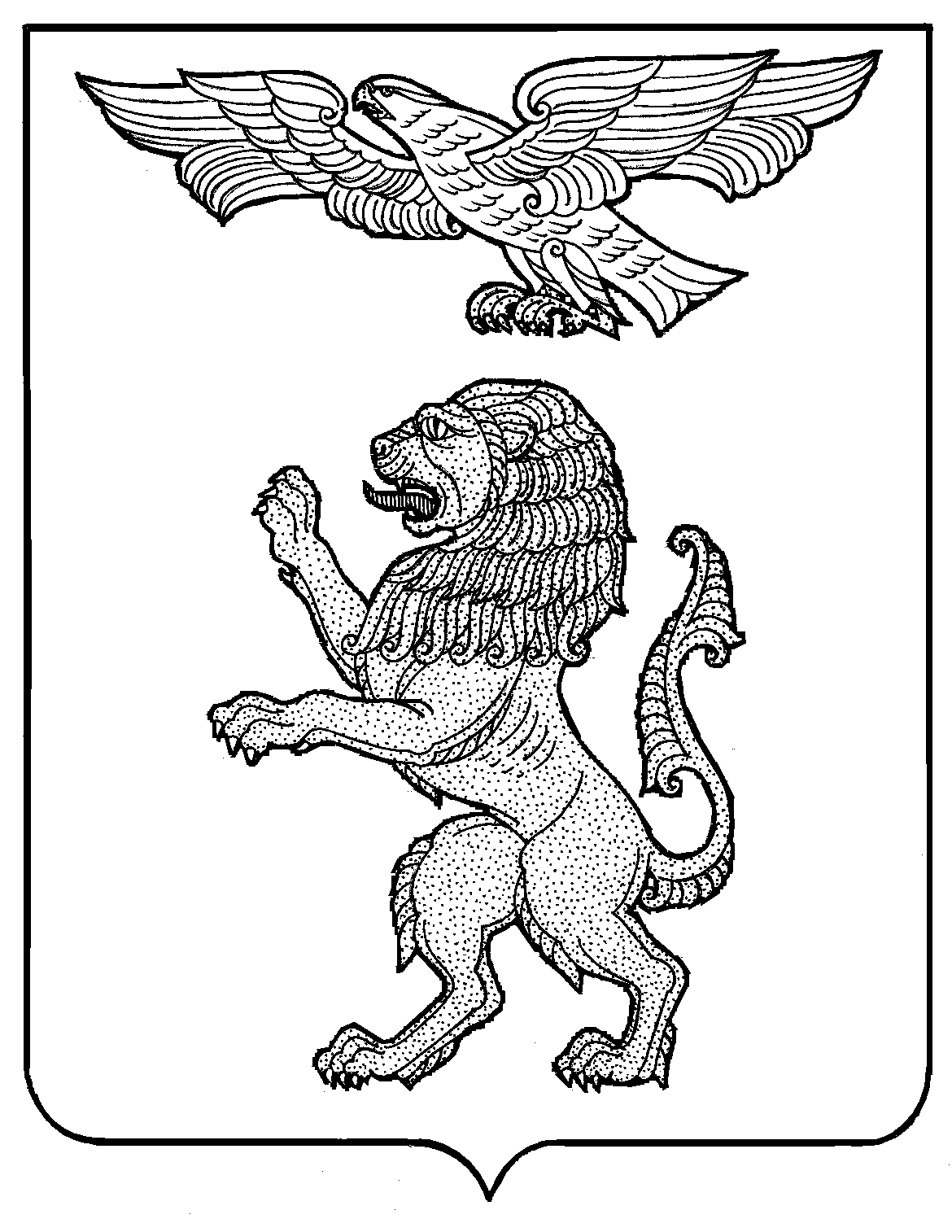 Заказчикам городского округа«Город Белгород»(по списку)На бланке организации Исх. №  Дата                    Управление муниципального заказа администрации города Белгорода1. ОБЩАЯ ИНФОРМАЦИЯ О ЗАКУПКЕ1. ОБЩАЯ ИНФОРМАЦИЯ О ЗАКУПКЕ1. ОБЩАЯ ИНФОРМАЦИЯ О ЗАКУПКЕ1. ОБЩАЯ ИНФОРМАЦИЯ О ЗАКУПКЕ1.1Способ определения поставщика (подрядчика, исполнителя)Способ определения поставщика (подрядчика, исполнителя)ЭЛЕКТРОННЫЙ АУКЦИОН (совместный)1.2Наименование  закупкиНаименование  закупкиПоставка моторного топлива1.3Номер позиции  закупки в плане-графикеНомер позиции  закупки в плане-графике1.4Дата размещения плана-графика (изменения) на официальном сайте  в ЕИСДата размещения плана-графика (изменения) на официальном сайте  в ЕИС1.5Закупка осуществляется впервые или повторноЗакупка осуществляется впервые или повторновпервые1.6Адрес электронной площадки в информационно-телекоммуникационной сети «Интернет»Адрес электронной площадки в информационно-телекоммуникационной сети «Интернет»http://www.rts-tender.ru, РТС-тендер1.7.Срок начала осуществления закупки Срок начала осуществления закупки сентябрь 2018 года1.8.Срок  окончания исполнения контракта Срок  окончания исполнения контракта декабрь 2018 года1.9Идентификационный код закупкиИдентификационный код закупки1.10Номер заявки на закупку в «АЦК-Госзаказ»Номер заявки на закупку в «АЦК-Госзаказ»2. СВЕДЕНИЯ О ЗАКАЗЧИКЕ (КОНТАКТНАЯ ИНФОРМАЦИЯ)2. СВЕДЕНИЯ О ЗАКАЗЧИКЕ (КОНТАКТНАЯ ИНФОРМАЦИЯ)2. СВЕДЕНИЯ О ЗАКАЗЧИКЕ (КОНТАКТНАЯ ИНФОРМАЦИЯ)2. СВЕДЕНИЯ О ЗАКАЗЧИКЕ (КОНТАКТНАЯ ИНФОРМАЦИЯ)2.1Наименование заказчикаНаименование заказчика2.2Место нахожденияМесто нахождения2.3Почтовый адресПочтовый адрес2.4Адрес электронной почтыАдрес электронной почты2.5Идентификационный номер налогоплательщика (ИНН)Идентификационный номер налогоплательщика (ИНН)2.6Номер контактного телефона, факсНомер контактного телефона, факс2.7Информация об ответственном должностном лице за осуществление закупки, в том числе ответственном за исполнение контракта (сотруднике контрактной службы либо контрактном управляющем, в случае если у заказчика отсутствует контрактная служба (Ф.И.О., должность, телефон, адрес электронной почты).Информация об ответственном должностном лице за осуществление закупки, в том числе ответственном за исполнение контракта (сотруднике контрактной службы либо контрактном управляющем, в случае если у заказчика отсутствует контрактная служба (Ф.И.О., должность, телефон, адрес электронной почты).2.8Информация о контрактной службе, контрактном управляющем (Ф.И.О., должность, номер телефона руководителя контрактной службы (контрактного управляющего)Информация о контрактной службе, контрактном управляющем (Ф.И.О., должность, номер телефона руководителя контрактной службы (контрактного управляющего)3. НАЧАЛЬНАЯ (МАКСИМАЛЬНАЯ) ЦЕНА КОНТРАКТА3. НАЧАЛЬНАЯ (МАКСИМАЛЬНАЯ) ЦЕНА КОНТРАКТА3. НАЧАЛЬНАЯ (МАКСИМАЛЬНАЯ) ЦЕНА КОНТРАКТА3. НАЧАЛЬНАЯ (МАКСИМАЛЬНАЯ) ЦЕНА КОНТРАКТА3. НАЧАЛЬНАЯ (МАКСИМАЛЬНАЯ) ЦЕНА КОНТРАКТА3.1Начальная (максимальная) цена контрактаНачальная (максимальная) цена контракта3.2Информация о валюте, используемой для формирования цены контракта и расчетов с поставщиками (подрядчиками, исполнителями)Информация о валюте, используемой для формирования цены контракта и расчетов с поставщиками (подрядчиками, исполнителями)3.3 Порядок применения официального курса иностранной валюты к рублю Российской Федерации, установленного Центральным банком Российской Федерации и используемого при оплате контракта Порядок применения официального курса иностранной валюты к рублю Российской Федерации, установленного Центральным банком Российской Федерации и используемого при оплате контракта3.4Источник финансированияИсточник финансированияВыбрать один из  Вариантов:Вариант 1. Средства бюджетных учрежденийВариант 2. Внебюджетные средства3.5Цель осуществления закупки (в соответствии со ст.13 и планом-графиком):Цель осуществления закупки (в соответствии со ст.13 и планом-графиком):Выполнение функций и полномочий муниципальных органов4. ИНФОРМАЦИЯ ОБ ОБЪЕКТЕ ЗАКУПКИ(если объект содержит два и более наименования, то указанные в п.п. 4.1-4.6 сведения следует представлять в качестве приложения в виде таблицы)4. ИНФОРМАЦИЯ ОБ ОБЪЕКТЕ ЗАКУПКИ(если объект содержит два и более наименования, то указанные в п.п. 4.1-4.6 сведения следует представлять в качестве приложения в виде таблицы)4. ИНФОРМАЦИЯ ОБ ОБЪЕКТЕ ЗАКУПКИ(если объект содержит два и более наименования, то указанные в п.п. 4.1-4.6 сведения следует представлять в качестве приложения в виде таблицы)4. ИНФОРМАЦИЯ ОБ ОБЪЕКТЕ ЗАКУПКИ(если объект содержит два и более наименования, то указанные в п.п. 4.1-4.6 сведения следует представлять в качестве приложения в виде таблицы)4.1Наименование товара, работы, услуги (в соответствии с каталогом товаров, работ, услуг, предусмотренного п.4 ст.23).Наименование товара, работы, услуги (в соответствии с каталогом товаров, работ, услуг, предусмотренного п.4 ст.23).Выбрать необходимое: Бензин АИ-92 Бензин АИ-95 Дизельное топливо (летнее)Дизельное топливо (зимнее)4.2Код по ОКПД2Код по ОКПД2Выбрать необходимое:19.20.21.125(Бензин автомобильный с октановым числом более 92, но не более 95 по исследовательскому методу экологического класса К5)19.20.21.135
(Бензин автомобильный с октановым числом более 95, но не более 98 по исследовательскому методу экологического класса К5)19.20.21.315(Топливо дизельное летнее экологического класса К5)19.20.21.325(Топливо дизельное зимнее экологического класса К5)4.2.1Код КТРУ (при наличии)Код КТРУ (при наличии)4.3Единица измеренияЕдиница измерениял;дм34.4КоличествоКоличество4.5Цена за единицу измеренияЦена за единицу измеренияБензин АИ-92 –45,50 руб.Бензин АИ-95 – 48,50 руб.Дизельное топливо (летнее) – 48,39 руб.Дизельное топливо (зимнее)  - 48,39 руб.4.6Итоговая стоимость Итоговая стоимость 4.7Требования к гарантийному сроку товара, работы, услуги и (или) объему предоставления гарантий их качества, к гарантийному обслуживанию товара, к расходам на эксплуатацию (обслуживание в течение гарантийного срока) товара, к обязательности осуществления монтажа и наладки товара, к обучению лиц, осуществляющих использование и обслуживание товара, предоставление гарантий производителя и (или) поставщика данного товара и к сроку действия такой гарантии (при необходимости)( ч.4  ст. 33 Федерального закона №44-ФЗ)Требования к гарантийному сроку товара, работы, услуги и (или) объему предоставления гарантий их качества, к гарантийному обслуживанию товара, к расходам на эксплуатацию (обслуживание в течение гарантийного срока) товара, к обязательности осуществления монтажа и наладки товара, к обучению лиц, осуществляющих использование и обслуживание товара, предоставление гарантий производителя и (или) поставщика данного товара и к сроку действия такой гарантии (при необходимости)( ч.4  ст. 33 Федерального закона №44-ФЗ)5. ПРЕИМУЩЕСТВА, ТРЕБОВАНИЯ К УЧАСТНИКАМ5. ПРЕИМУЩЕСТВА, ТРЕБОВАНИЯ К УЧАСТНИКАМ5. ПРЕИМУЩЕСТВА, ТРЕБОВАНИЯ К УЧАСТНИКАМ5. ПРЕИМУЩЕСТВА, ТРЕБОВАНИЯ К УЧАСТНИКАМ5.1Предоставление преимущества учреждениям и предприятиям уголовно-исполнительной системы в отношении предлагаемой ими цены контракта (в процентах) (ст. 28 ФЗ-44)Предоставление преимущества учреждениям и предприятиям уголовно-исполнительной системы в отношении предлагаемой ими цены контракта (в процентах) (ст. 28 ФЗ-44)Не предусмотрено5.2Предоставление преимуществ для организаций инвалидов в отношении предлагаемой ими цены контракта (в процентах) (ст. 29 ФЗ-44)Предоставление преимуществ для организаций инвалидов в отношении предлагаемой ими цены контракта (в процентах) (ст. 29 ФЗ-44)Не предусмотрено5.3Предоставление преимущества субъектам малого предпринимательства, социально ориентированным некоммерческим организациям (ст. 30 ФЗ-44).Предоставление преимущества субъектам малого предпринимательства, социально ориентированным некоммерческим организациям (ст. 30 ФЗ-44).Не предусмотрено5.4Единые требования к участникам закупки в соответствии с п.1 ч.1 ст. 31 Федерального закона № 44-ФЗ:1) соответствие требованиям, установленным в соответствии с законодательством Российской Федерации к лицам, осуществляющим поставку товара, выполнение работы, оказание услуги, являющихся объектом закупки.Единые требования к участникам закупки в соответствии с п.1 ч.1 ст. 31 Федерального закона № 44-ФЗ:1) соответствие требованиям, установленным в соответствии с законодательством Российской Федерации к лицам, осуществляющим поставку товара, выполнение работы, оказание услуги, являющихся объектом закупки.Не предусмотрено5.5Единые требования к участникам закупки в соответствии с ч.1.1 ст. 31 Федерального закона № 44-ФЗ).Единые требования к участникам закупки в соответствии с ч.1.1 ст. 31 Федерального закона № 44-ФЗ).Включать5.6Дополнительные требования к участникам закупки (ч.2 ст. 31 Федерального закона № 44-ФЗ). Дополнительные требования к участникам закупки (ч.2 ст. 31 Федерального закона № 44-ФЗ). Не предусмотрено5.7Ограничение участия в определении поставщика (подрядчика, исполнителя) (ч.1 ст.27, ч.3 ст.30 ФЗ-44).Ограничение участия в определении поставщика (подрядчика, исполнителя) (ч.1 ст.27, ч.3 ст.30 ФЗ-44).Не предусмотрено5.8Условия, запреты и ограничения допуска товаров, происходящих из иностранного государства или группы иностранных государств, работ, услуг, соответственно выполняемых, оказываемых иностранными лицами (ст. 14 ФЗ-44).Условия, запреты и ограничения допуска товаров, происходящих из иностранного государства или группы иностранных государств, работ, услуг, соответственно выполняемых, оказываемых иностранными лицами (ст. 14 ФЗ-44).Не предусмотрено6. УСЛОВИЯ КОНТРАКТА6. УСЛОВИЯ КОНТРАКТА6. УСЛОВИЯ КОНТРАКТА6. УСЛОВИЯ КОНТРАКТА6.1Место доставки товара, место выполнения работ, оказания услугКруглосуточное обслуживание на АЗС/АЗК и наличие АЗС/АЗК в г. Белгороде и Белгородской области. Отпуск бензина осуществляется посредством использования Системы, включающей считывающие устройства технологии бесконтактной идентификации транспортных средств, совместимых со средствами идентификации Заказчика, через автозаправочные станции (АЗС) Поставщика, расположенные в границах территории города Белгорода и Белгородской области.илиКруглосуточное обслуживание на АЗС/АЗК и наличие АЗС/АЗК в г. Белгороде и Белгородской области. Отпуск бензина осуществляется по пластиковым картам. Наличие АЗС/АЗК:-не менее 2 автозаправочных станций в центральном районе г. Белгорода- не менее 2 автозаправочных станций в районе Харьковской горы- не менее 2 автозаправочных станций в северном районе г. Белгорода.Круглосуточное обслуживание на АЗС/АЗК и наличие АЗС/АЗК в г. Белгороде и Белгородской области. Отпуск бензина осуществляется посредством использования Системы, включающей считывающие устройства технологии бесконтактной идентификации транспортных средств, совместимых со средствами идентификации Заказчика, через автозаправочные станции (АЗС) Поставщика, расположенные в границах территории города Белгорода и Белгородской области.илиКруглосуточное обслуживание на АЗС/АЗК и наличие АЗС/АЗК в г. Белгороде и Белгородской области. Отпуск бензина осуществляется по пластиковым картам. Наличие АЗС/АЗК:-не менее 2 автозаправочных станций в центральном районе г. Белгорода- не менее 2 автозаправочных станций в районе Харьковской горы- не менее 2 автозаправочных станций в северном районе г. Белгорода.6.2Срок поставки  товаров, выполнения работ, оказания услугС момента заключения контракта, но не ранее 01.10.2018  по 31.12.2018 включительно (4 квартал).С момента заключения контракта, но не ранее 01.10.2018  по 31.12.2018 включительно (4 квартал).6.3Информация о возможности одностороннего отказа от исполнения контракта (ч.8-25 ст.95 ФЗ-44)ВключатьВключать6.4Сведения о возможности заказчика при заключении контракта увеличить количество поставляемого товара на сумму, не превышающую разницы между ценой контракта, предложенной таким участником, и начальной (максимальной) ценой контракта (ч. 18 ст. 34 ФЗ-44) Не включатьНе включать6.5Сведения о возможности изменения условий контракта при его исполнении в случае снижения цены контракта без изменения предусмотренных контрактом количества товара, объема работы или услуги, качества товара, работы или услуги и иных условий контракта (пп. а) п. 1 ч. 1 ст. 95 ФЗ-44).ВключатьВключать6.6Сведения о возможности изменения условий контракта при его исполнении в случае изменения не более чем на 10 % от общего количества товаров, объема работ или услуг и соответственно пропорционального изменения цены контракта (пп.б) п. 1 ч. 1 ст. 95 ФЗ-44).ВключатьВключать7.ОБЕСПЕЧЕНИЕ ЗАЯВКИ7.ОБЕСПЕЧЕНИЕ ЗАЯВКИ7.ОБЕСПЕЧЕНИЕ ЗАЯВКИ7.ОБЕСПЕЧЕНИЕ ЗАЯВКИ7.1Размер обеспечения заявки (ст.44 ФЗ-44)Денежные средства в размере _____ от начальной (максимальной) цены договора – ______,00 руб.Денежные средства в размере _____ от начальной (максимальной) цены договора – ______,00 руб.7.2Платежные реквизиты для перечисления денежных средств при уклонении участника закупки от заключения контрактаИНН КПП КФБО г. Белгорода (наименование организации)л/с )р/счв Отделение Белгород г.БелгородБИКИНН КПП КФБО г. Белгорода (наименование организации)л/с )р/счв Отделение Белгород г.БелгородБИК8.ОБЕСПЕЧЕНИЕ ИСПОЛНЕНИЯ КОНТРАКТА8.ОБЕСПЕЧЕНИЕ ИСПОЛНЕНИЯ КОНТРАКТА8.ОБЕСПЕЧЕНИЕ ИСПОЛНЕНИЯ КОНТРАКТА8.ОБЕСПЕЧЕНИЕ ИСПОЛНЕНИЯ КОНТРАКТА8.1Размер обеспечения исполнения контракта (ст.96 ФЗ-44)Денежные средства в размере 5 % от начальной (максимальной) цены контракта – _____,00 рубДенежные средства в размере 5 % от начальной (максимальной) цены контракта – _____,00 руб8.2Срок и порядок предоставления обеспечения исполнения контракта, требования к обеспечению (включение в условия банковской гарантии права на бесспорное списание денежных средств со счета гаранта – на усмотрение заказчика), информация о банковском сопровождении контракта (при осуществлении закупки на сумму не менее 200 млн. согласно постановлению администрации г. Белгорода № 48 от 20.04.2015 г.)Контракт заключается после предоставления участником закупки, с которым заключается контракт, обеспечения исполнения контракта в соответствии с настоящим Федеральным законом. Обеспечение исполнения контракта может осуществляться предоставлением банковской гарантии, выданной банком и соответствующей требованиям ст. 45 настоящего Федерального закона, или внесением денежных средств на указанный заказчиком счетКонтракт заключается после предоставления участником закупки, с которым заключается контракт, обеспечения исполнения контракта в соответствии с настоящим Федеральным законом. Обеспечение исполнения контракта может осуществляться предоставлением банковской гарантии, выданной банком и соответствующей требованиям ст. 45 настоящего Федерального закона, или внесением денежных средств на указанный заказчиком счет8.3Платежные реквизиты для обеспечения исполнения контрактаИНН КПП КФБО г. Белгорода (наименование организации)л/с )р/счв Отделение Белгород г.БелгородБИКИНН КПП КФБО г. Белгорода (наименование организации)л/с )р/счв Отделение Белгород г.БелгородБИК9. ДОКУМЕНТЫ, ПОДТВЕРЖДАЮЩИЕ СООТВЕТСТВИЕ ТОВАРА, РАБОТЫ ИЛИ УСЛУГИ ТРЕБОВАНИЯМ, УСТАНОВЛЕННЫМ В СООТВЕТСТВИИ С ЗАКОНОДАТЕЛЬСТВОМ РФ9. ДОКУМЕНТЫ, ПОДТВЕРЖДАЮЩИЕ СООТВЕТСТВИЕ ТОВАРА, РАБОТЫ ИЛИ УСЛУГИ ТРЕБОВАНИЯМ, УСТАНОВЛЕННЫМ В СООТВЕТСТВИИ С ЗАКОНОДАТЕЛЬСТВОМ РФ9. ДОКУМЕНТЫ, ПОДТВЕРЖДАЮЩИЕ СООТВЕТСТВИЕ ТОВАРА, РАБОТЫ ИЛИ УСЛУГИ ТРЕБОВАНИЯМ, УСТАНОВЛЕННЫМ В СООТВЕТСТВИИ С ЗАКОНОДАТЕЛЬСТВОМ РФ9. ДОКУМЕНТЫ, ПОДТВЕРЖДАЮЩИЕ СООТВЕТСТВИЕ ТОВАРА, РАБОТЫ ИЛИ УСЛУГИ ТРЕБОВАНИЯМ, УСТАНОВЛЕННЫМ В СООТВЕТСТВИИ С ЗАКОНОДАТЕЛЬСТВОМ РФ9.1Наличие копий документов, подтверждающих соответствие товара, работы или услуги требованиям, установленным в соответствии с законодательством РФ. Наличие копий документов, подтверждающих соответствие товара, работы или услуги требованиям, установленным в соответствии с законодательством РФ. ОтсутствуютЗАКАЗЧИК(заполняется Заказчиком при размещении в единой информационной системе в соответствии с ч.2 ст.70 без своей подписи проекта контракта)ПОСТАВЩИКНаименование:Наименование:Реквизиты:Реквизиты:ФИО, подписьМП(подпись)МП№п/пНаименование товара,товарный знак (его словесное обозначение) (при наличии) Функциональные, технические и качественные характеристики, эксплуатационные характеристики поставляемого товара (при необходимости) Количество товара, литрЦена за единицу товара (с учетом НДС/НДС не облагается).Цена товара (с учетом НДС/НДС не облагается).1№ п/пНаименование АЗК/АЗСМестонахождениеТелефон123Место поставкиУсловия поставкиОсновные характеристики объекта закупкиМоторное топливоИспользуемый метод определения начальной (максимальной) цены контрактаСрок поставкиМетод сопоставимых  рыночных ценС момента заключения контракта, но не ранее 01.10.2018  по 31.12.2018 включительно (4 квартал).Дата подготовки обоснования начальной (максимальной) цены контракта13.08.2018№ п/пНаименование товараОбъем  заказа,л.Коммерческие предложенияКоммерческие предложенияКоммерческие предложенияКоммерческие предложенияНаименьшая  цена за ед. товара (руб.), в т.ч. НДСНачальная (максимальная) цена контракта (руб.), в т.ч. НДС№ п/пНаименование товараОбъем  заказа,л.Поставщик 1ком. предложение  исх. от 10.08.18 № 26/08-2018Поставщик 2ком. предложение исх. от 08.06.18№ 1345/18-38/БЕЛПоставщик 3ком. предложение вх. от 13.08.18 № 1276Поставщик 4ком. предложениевх. от 13.08.18№ 1275Наименьшая  цена за ед. товара (руб.), в т.ч. НДСНачальная (максимальная) цена контракта (руб.), в т.ч. НДС1Бензин АИ-9245,5046,5049,0048,0045,502Бензин АИ-9549,2048,5050,0052,0048,503Дизельное топливо (летнее)48,3948,5049,5051,0048,394Дизельное топливо (зимнее)48,3948,5049,5053,0048,39                                                                                           ИТОГО Начальная (максимальная) цена контракта:                                                                                           ИТОГО Начальная (максимальная) цена контракта:                                                                                           ИТОГО Начальная (максимальная) цена контракта:                                                                                           ИТОГО Начальная (максимальная) цена контракта:                                                                                           ИТОГО Начальная (максимальная) цена контракта:                                                                                           ИТОГО Начальная (максимальная) цена контракта:                                                                                           ИТОГО Начальная (максимальная) цена контракта:                                                                                           ИТОГО Начальная (максимальная) цена контракта:НаименованиетовараТребуемые характеристикиБензин автомобильный АИ-92 экологического класса не ниже К5 (розничная реализация)Неэтилированный. Бензин автомобильный с   октановым  числом  по исследовательскому методу ≥ 92  и  < 95, экологический класс не ниже К5. Бензин автомобильный АИ-95 экологического класса не ниже К5 (розничная реализация)Неэтилированный. Бензин автомобильный с   октановым  числом  по исследовательскому методу≥ 95  и  < 98, экологический класс не ниже К5. Топливо дизельное летнее экологического класса не ниже К5 (розничная поставка)Топливо дизельное летнее экологического класса не ниже К5. Цетановое число не менее 51. Топливо дизельное зимнее экологического класса не ниже К5 (розничная поставка)Топливо дизельное зимнее экологического класса не ниже  К5. Цетановое число не менее 47. 